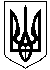 ГАЛИЦИНІВСЬКА СІЛЬСЬКА РАДАВІТОВСЬКОГО РАЙОНУ МИКОЛАЇВСЬКОЇ ОБЛАСТІР І Ш Е Н Н Я  Від03 липня 2020 року    №18                                  ХХХІУ сесія УІІІ скликання        с. ГалициновеПро надання  погодження на розробку технічної документації із землеустрою щодо відведення земельних  ділянок у власність для  ведення  індивідуального садівництва в межах території  Галицинівської сільської ради  Вітовського району Миколаївської області        Відповідно  до пункту  34   статті  26   Закону  України  “ Про  місцеве  самоврядування  в  Україні ”,  статті 116,  пунктів 6-10 статті  118, статей 121, 186 Земельного  кодексу  України, статті  13  Закону  України  “ Про  оцінку  земель ”,  розглянувши  матеріали  постійної  комісії  сільської  ради  з  питань  земельних  відносин, охорони навколишнього природного середовища, раціонального використання  земель та  екології,  сільська  радаВИРІШИЛА:Надати  згоду Головному управлінню Держгеокадастру у Миколаївській області на розробку технічної документації із землеустрою щодо відведення земельної  ділянки у власність із земель державної власності для  ведення  індивідуального садівництва в  межах  території  Галицинівської  сільської ради  Вітовського  району  Миколаївської  області:Золотарьовій Юлії Аркадіївні – СТ “ Металург ” вулиця 4-та Продольна 107/2, орієнтованою площею 0,0400 га.Контроль  за  виконанням  цього  рішення  покласти  на  постійну  комісію  сільської  ради  з  питань  земельних  відносин, охорони навколишнього природного середовища, раціонального використання  земель та  екології.Секретар сільської ради                                 І. КУКІНА